Divulgation d’abus ou de négligence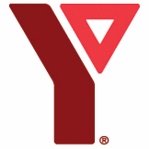 Nom du jeune 	Âge	 Adresse   		Veuillez décrire ce que le jeune a dit (consignez les faits et les déclarations, pas d’interprétations):Veuillez décrire vos observations du jeune:   	Veuillez décrire le contexte de la divulgation (où celle-ci a eu lieu, si d’autres personnes ont écouté la conversation) :   	SignalementQui a signalé l’abus à l’agence de protection de l’enfance ou la police?   	Date: 	Heure:  	Qui a reçu le rapport?  	Quelle réponse le représentant de l’agence de protection de l’enfance ou de la police a-t-il/elle donnée au rapport?  	Qui appuiera le jeune?   	Qui du programme a été avisé de la situation?  	Signature de la personne qui a reçu la divulgation: 	Nom: 	Date:  	Titre: 	Tél.:  	Adresse:   	